DEPTFORD X SUPPORTED APPLICATION 2020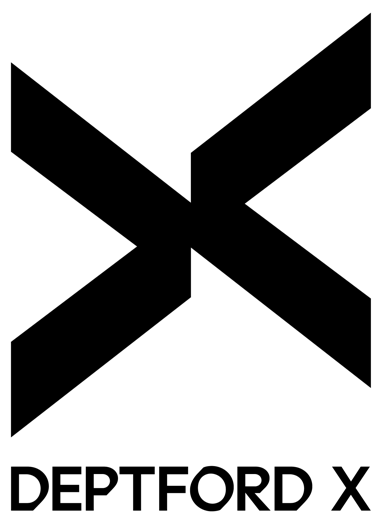 Please type in your answers into the form below. Where there is a request for images, please insert your images into this document. Please ensure you stay within the stated word count limits. ABOUT YOUABOUT YOUR PROJECTFINANCESUPPORTING MATERIALS Next steps: Once you have completed this application please download a copy of the budget template and complete this document. Please make sure you label your file name with:  Your full name (as per the ‘Main Contact’ given for this project)You will then need to upload your application form, your budget sheet and a CV for each person involved in your project. Please save all CVs into one file, in alphabetical order, before uploading (.pdf format only), we will need an email address for each person. Budget template download: Budget Template We have provided you with an example budget you can view this here: Example Guidelines: ReadIMPORTANTYOU MUST USE THE ONLINE FORM TO UPLOAD YOUR COMPLETED APPLICATION FORM, BUDGET SHEET AND CV. Submit your final application here: Upload formMain contact name (for correspondence purposes)Name of organisation (if applicable)Email address of main contact (we will use this for all communications/correspondence) Phone number of main contact. AddressCityCountryPostcodeDate of birthCountry of birthTitle of Project:Artist Name / Group Name:Number of participating artists:Names of all artists involved in your project (if applicable)Curator(s) name (if applicable) Please provide a biography for each person involved in your project addressing the following points in your answers: (Max 100 words per person)EducationPrevious involvement in public exhibitions/eventsArtist statementWebsites and social media handles for each contributorCategory of project (tick as applicable) ExhibitionTalkWorkshopPerformancePublic installationOther (please state) What do you want to do? (Max 300 words)Please address the following points in your answerThe concept behind your projectHow your project will be presentedThe visitor experience of your projectShort statement about your proposalPlease describe your project in a maximum of 15 wordsWhy are you applying for Deptford X Supported? (Max 200 words)(Please address the following points in your answer)How your project is relevant to the context of Deptford XHow your project will benefit from Deptford X supportDo have any other confirmed funding for the project? Yes/NoIf yes, how much funding is confirmed and where it is coming from?Will this project be a co-commission with another organisation? Yes/NoIf yes, please state which organisation(s) and a contact name and number:Do you have a venue in mind for your project? Yes/NoIs yes, is your venue confirmed?Yes/NoIf yes, what is your venue? Please also provide a name and contact details for the person handling your venue. Please tell us the full cost of project (A whole number that takes into account all costs needed to deliver this project) £Minimum financial contribution required from Deptford X to undertake your project: (This is the minimum amount of money you could still achieve this project with)£Please list here any links to work you would like us to consider as part of your application This could be video links, sound, links to past projects, etc.Please paste between 5 – 10 images of previous work or projects for each person involved in your project. This so that the panel can get a sense of your work – the more images you include of your work, the better. I would like to be automatically included in Deptford X Fringe 2019 if unsuccessful in this application. (If you pick this option, please be aware that you will need to have a confirmed venue and you will need to have secured your own funding/means to present this project). Yes/No